 Poniedziałek, 6 kwietnia 2020Informatyka kl. 3 SP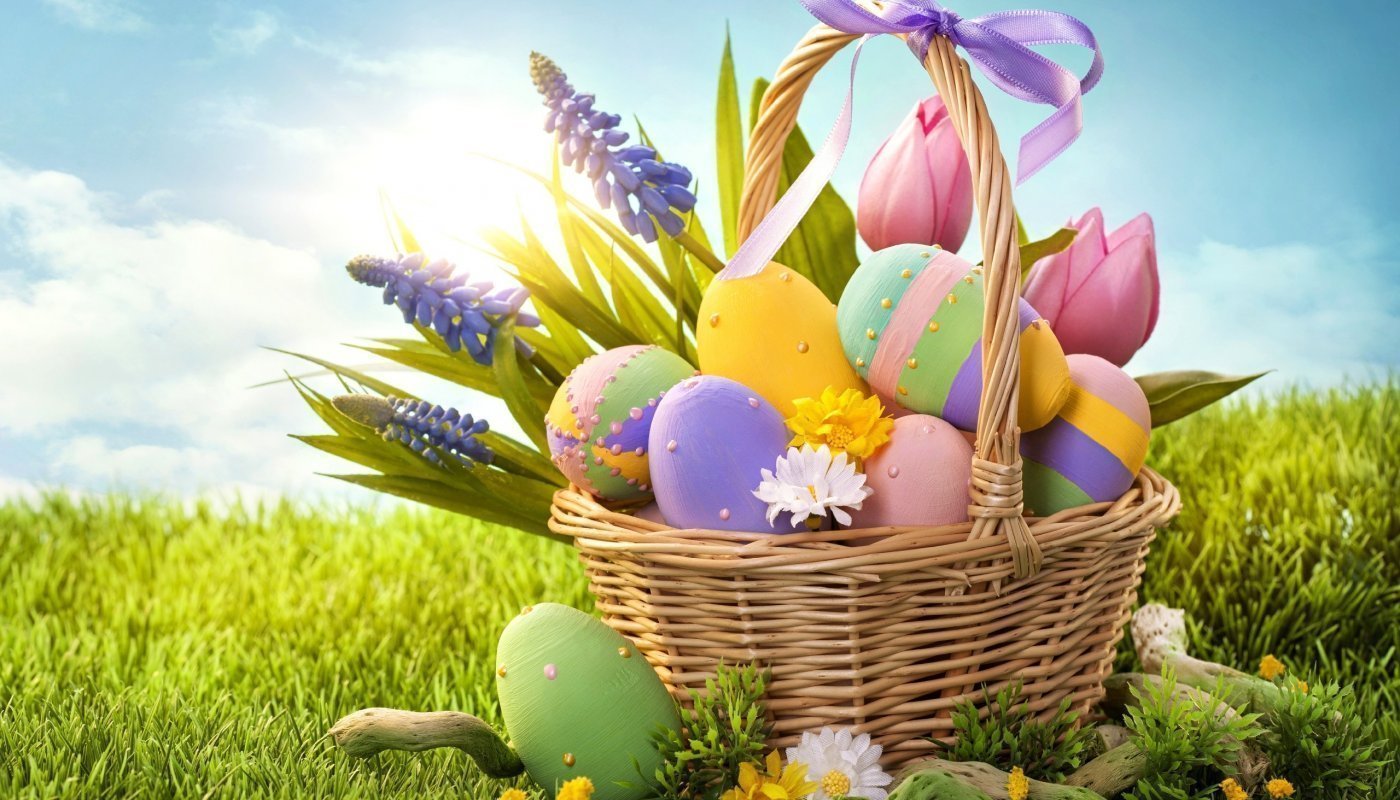 Kartka Wielkanocna w programie PaintW tym tygodniu wykonaj  dowolną techniką kartkę świąteczną. Może ona być wykonana na komputerze w programie PAINT, w telefonie lub na kartce papieru lub jeszcze inaczej. Wykorzystaj swoją pomysłowość i dostępne w domu materiały. Napisz również życzenia wielkanocne. Przy pomocy rodziców/opiekunów kartkę możesz sfotografować i przesłać sms-em lub pocztą e-mail swoim koleżankom i kolegom, znajomym, babci, dziadkowi, swoim bliskim, nauczycielom, sąsiadom. Życzę miłej zabawy oraz Wesołych ŚwiątPozdrawiamPani od informatyka Aldona Omen-Wrzesińska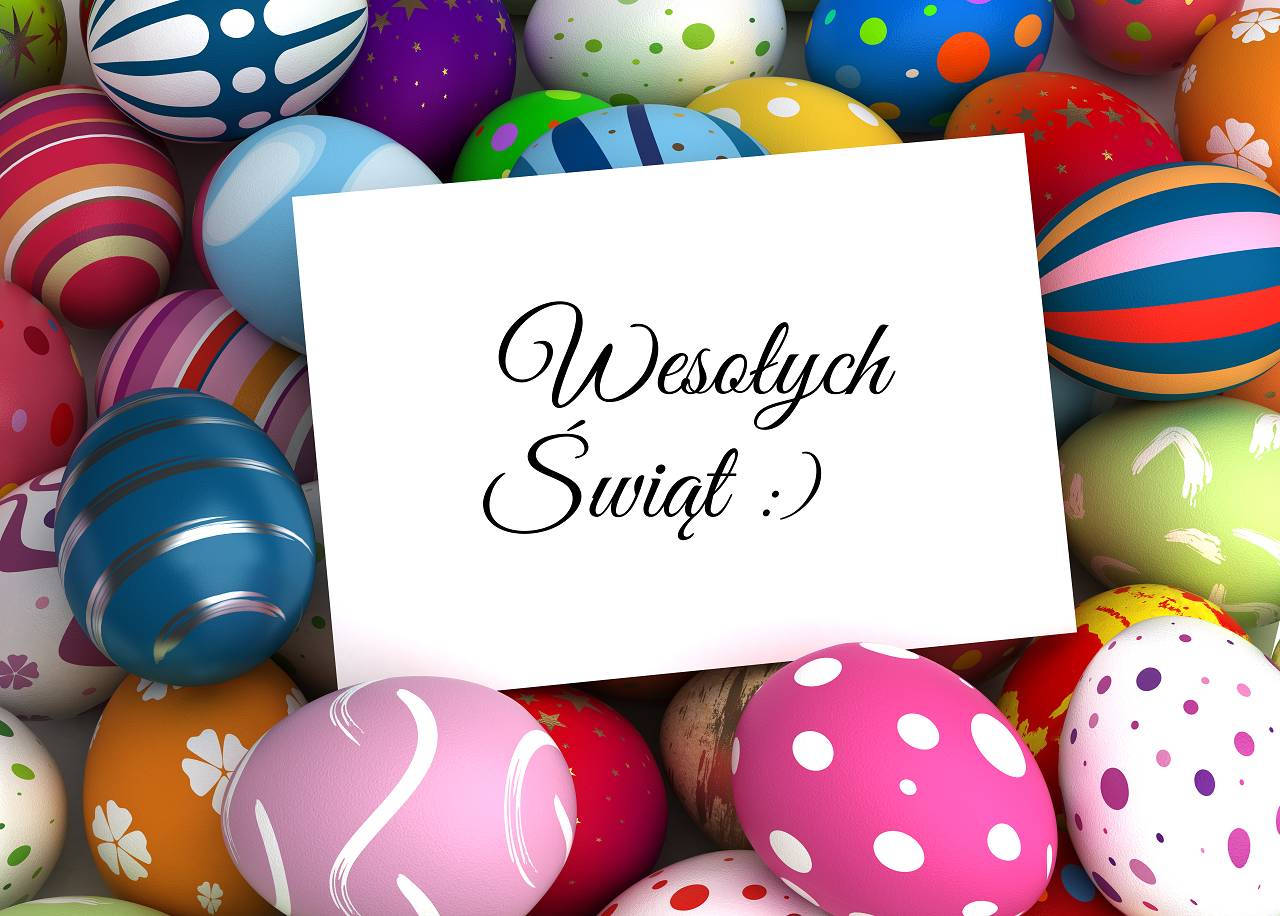 